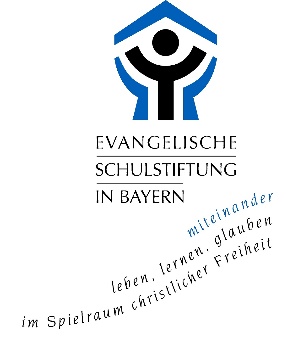 INHOUSE-ANGEBOTMit Eltern ins Gespräch kommen: Lehrer, Eltern und Schüler im konstruktivem Dialog 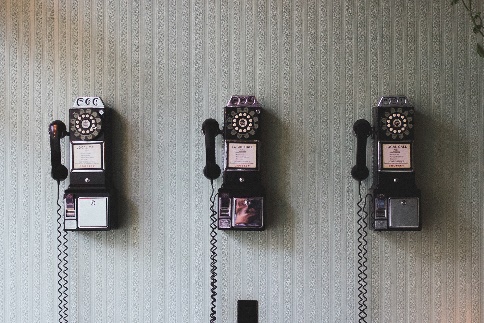 Ein Markenzeichen Evangelischer Schulen in Bayern ist:„Evangelische Schulen pflegen ein offenes und lebendiges Miteinander von Kollegium, Schülern und Eltern.“ (Evangelische Schulen in Bayern – Miteinander leben, lernen, glauben“, S. 56). Dass sich dieser Zustand nicht von alleine einstellt und eine Daueraufgabe darstellt, ist jedem bewusst, der im Kontext Schule tätig ist. Umso mehr gilt es zu fragen, was wir dafür tun können, damit wir diesem Ideal im Schulalltag näherkommen.Die Fortbildung knüpft bewusst an Ihren Erfahrungen und konkreten Herausforderungen an.Machen Sie sich Merkmale gelungener Kommunikation wieder neu bewusst.Erhalten Sie einen Gesprächsleit-Faden, der Ihnen Orientierung und Sicherheit bietet.Bekommen Sie wertvolle Hinweise, wenn vorerst noch keine Lösung in Sicht ist.Referent dieser Veranstaltung ist Dr. Siegfried Rodehau von der Evang. Schulstiftung in Bayern, an den Sie sich bei Interesse und Fragen bitte wenden s.rodehau@essbay.de, Tel.: 0911-2441114Dauer: 5-6 StundenKosten: 600,-€